Рабочая группа по правовому развитию Гаагской системы международной регистрации промышленных образцовДевятая сессияЖенева, 14–16 декабря 2020 г.ОТЧЕТпринят Рабочей группойРабочая группа по правовому развитию Гаагской системы международной регистрации промышленных образцов (далее именуемая «Рабочая группа») провела сессию 14 и 15 декабря 2020 г. в Женеве.2.	На сессии были представлены следующие члены Гаагского союза: Африканская организация интеллектуальной собственности (АОИС), Босния и Герцеговина, Канада, Дания, Европейский союз, Финляндия, Франция, Германия, Венгрия, Израиль, Италия, Япония, Кыргызстан, Литва, Мексика, Монголия, Норвегия, Оман, Польша, Республика Корея, Республика Молдова, Румыния, Российская Федерация, Сербия, Словения, Испания, Швейцария, Тунис, Турция, Соединенное Королевство, Соединенные Штаты Америки и Вьетнам (32).3.	Следующие государства были представлены в качестве наблюдателей: Алжир, Австралия, Бангладеш, Беларусь, Бразилия, Китай, Колумбия, Коста-Рика, Сальвадор, Эфиопия, Индия, Ирак, Ямайка, Иордания, Казахстан, Кувейт, Лесото, Мадагаскар, Пакистан, Панама, Филиппины, Саудовская Аравия, Таиланд, Тринидад и Тобаго, Узбекистан, Вануату и Зимбабве (27).4.	В качестве наблюдателей в работе приняли участие представители: 
(i) Палестины (1);  (ii) Азиатской ассоциации патентных поверенных (APAA), Франко-швейцарской ассоциации по интеллектуальной собственности (AROPI), Центра международных исследований в области интеллектуальной собственности (CEIPI), Ассоциации по товарным знакам Европейского сообщества (ECTA), Международной ассоциации по охране интеллектуальной собственности (AIPPI), Международной ассоциации по товарным знакам (INTA), Японской ассоциации по интеллектуальной собственности (JIPA), Японской ассоциации патентных поверенных (JPAA), MARQUES  Ассоциации европейских владельцев товарных знаков (9).Список участников (документ H/LD/WG/9/INF/4 Prov.2) содержится в приложении II к настоящему документу. ПУНКТ 1 ПОВЕСТКИ ДНЯ:  открытие сессииГенеральный директор Всемирной организации интеллектуальной 
собственности (ВОИС) г-н Дарен Танг открыл девятую сессию Рабочей группы и приветствовал участников.Генеральный директор отметил, что пандемия ускорила переход к использованию цифровых средств коммуникации: 96 процентов всех уведомлений, направляемых в рамках Гаагской системы, теперь направляются в электронном виде.  В этой связи Генеральный директор приветствовал решение, принятое всего пару месяцев назад Ассамблеей Гаагского союза, сделать указание адреса электронной почты обязательным требованием для заявителей, новых владельцев и представителей.  Это нововведение позволило поддерживать связь с пользователями Гаагской системы в эти трудные времена.Говоря о недавнем присоединении к Гаагской системе новых членов, Генеральный директор отметил, что со времени последнего заседания Рабочей группы к Гаагскому союзу присоединились несколько новых государств, в частности, Вьетнам, Самоа, Израиль и Мексика.  С учетом указанных новых членов Гаагский союз в настоящее время насчитывает 74 члена и охватывает 91 национальную юрисдикцию.  Кроме того, Суринам повысил свой статус с договаривающейся стороны Акта 1960 г. до договаривающейся стороны Акта 1999 г., благодаря чему Гаагская система стала еще ближе к поставленной цели — обеспечить, чтобы Гаагская система регулировалась единым актом.  Генеральный директор выразил надежду на то, что в ближайшем будущем к Акту 1999 г. присоединятся также другие страны и соответствующие межправительственные организации.  Будет продолжена целенаправленная работа по содействию активному использованию Гаагской системы и дальнейшему расширению круга ее участников, с тем чтобы укрепить позиции Гаагской системы в качестве предпочтительной системы международной охраны промышленных образцов.Генеральный директор обратился к повестке дня Рабочей группы и отметил, что Секретариат по просьбе Рабочей группы, высказанной на ее предыдущей сессии, подготовил два документа, касающихся расширения языкового режима.  Однако поскольку члены Рабочей группы высказали мнение о том, что гибридный формат не будет способствовать углубленному обсуждению, которого требует указанный вопрос, этот пункт был исключен из повестки дня данной сессии.  Международное бюро ВОИС по-прежнему готово вновь приступить к обсуждению этого вопроса, когда члены Рабочей группы будут к этому готовы.Генеральный директор напомнил, что из-за пандемии COVID-19 и мер, принятых в связи с ней, пользователи столкнулись со сбоями в работе Гаагской системы, которые, вероятно, будут продолжаться в течение некоторого времени в различных частях мира.  В целях еще более эффективного преодоления таких трудностей в будущем в повестку дня было включено предложение о внесении в Общую инструкцию к Акту 1999 г. и Акту 1960 г. Гаагского соглашения поправок в том, что касается обстоятельств, при которых допускается несоблюдение сроков, с тем чтобы предоставить пользователям Гаагской системы достаточные гарантии, в частности, в случае обстоятельств непреодолимой силы.  Генеральный директор напомнил, что совсем недавно аналогичные поправки к Инструкции к Мадридскому соглашению и к Инструкции к Лиссабонскому соглашению были рекомендованы для принятия соответствующими рабочими группами.Генеральный директор отметил, что в повестку дня также включены предложения по повышению привлекательности Гаагской системы для пользователей.  С этой целью Рабочей группе было предложено рассмотреть предложение о продлении стандартного срока публикации с 6 до 12 месяцев.  С полным текстом вступительной речи Генерального директора можно ознакомиться на веб-сайте: https://www.wipo.int/edocs/mdocs/hague/en/h_ld_wg_9/h_ld_wg_9_opening_remarks.pdf.ПУНКТ 2 ПОВЕСТКИ ДНЯ:  выборы председателя и ДВУХ ЕГО заместителеЙПредседателем Рабочей группы была единогласно избрана г-жа Ангар Оюн (Монголия); г-н Пак Си Ён (Республика Корея) и г-н Девид Р. Герк (Соединенные Штаты Америки) были единогласно избраны заместителями Председателя.Функции секретаря Рабочей группы выполнял г-н Хироси Окутоми (ВОИС).ОБЩИЕ ЗАЯВЛЕНИЯДелегация Беларуси, выступая от имени Группы государств Центральной Азии, Кавказа и Восточной Европы (ГЦАГВЕ), выразила благодарность остальным региональным группам за проявленную гибкость в поддержке ее предложения по пересмотру повестки дня до начала сессии.ПУНКТ 3 ПОВЕСТКИ ДНЯ:  принятие повестки дняРабочая группа приняла проект повестки дня (документ H/LD/WG/9/1 Prov.3) без изменений.ПУНКТ 4 ПОВЕСТКИ ДНЯ:  Принятие проекта отчета о восьмой сессии Рабочей группы по правовому развитию Гаагской системы международной регистрации промышленных образцовОбсуждения проходили на основе документа H/LD/WG/8/9 Prov.Рабочая группа приняла проект отчета (документ H/LD/WG/8/9 Prov.) без изменений.ПУНКТ 5 ПОВЕСТКИ ДНЯ:  Предложение о внесении поправок в Общую инструкциюПРЕДЛОЖЕНИЕ О ВНЕСЕНИИ ПОПРАВОК В ПРАВИЛО 17Обсуждения проходили на основе документов H/LD/WG/9/2 и H/LD/WG/9/2 Corr.Секретариат представил документ H/LD/WG/9/2, в котором содержится предложение о внесении поправок в Правило 17 и продлении нынешнего шестимесячного стандартного срока публикации до 12 месяцев.  Секретариат добавил, что в документе на всех языках, за исключением испанского, была исправлена незначительная опечатка, как указано в документе H/LD/WG/9/2 Corr. Секретариат напомнил, что это предложение было представлено еще в ходе последней сессии Рабочей группы.  Хотя это предложение было в целом поддержано Рабочей группой, Группа обратилась к Международному бюро с просьбой провести по данному предложению консультации с группами пользователей и доложить о результатах на следующей сессии.  В этой связи в июне 2020 г. неправительственным организациям (НПО), представляющим пользователей Гаагской системы, был направлен вопросник.  Секретариат направил вопросник также ведомствам всех Договаривающихся сторон, предложив им связаться с местными группами пользователей, чтобы они могли принять участие в проводимом обследовании.  Секретариат получил 17 ответов на вопросник.  Секретариат далее пояснил, что в вопроснике организациям было предложено сообщить, поддерживают ли они продление стандартного срока публикации до 12 месяцев и предоставление возможности ходатайствовать о досрочной публикации в любое время до истечения стандартного срока публикации.  Подавляющее большинство представивших ответы организаций решительно поддержали продление стандартного срока публикации, если при этом будет предусмотрена возможность ходатайствовать о досрочной публикации.  В этой связи Международное бюро подготовило документ H/LD/WG/9/2, содержащий предлагаемые поправки к правилу 17, а также переходное положение для включения в правило 37. Делегация Норвегии заявила, что в ее национальном законодательстве предусмотрена шестимесячная отсрочка.  Поскольку предлагаемая поправка не допускает оговорок, рассматриваемое предложение, скорее всего, потребует внесения изменений в национальное законодательство.  Делегация пояснила, что считает систему, обеспечивающую быстрое предоставление охраны в отношении образцов, благоприятной.  Экспертиза проводится в течение шести месяцев, и нет никакой возможности хранить образцы в тайне дольше указанного срока.  Предлагаемое продление стандартного срока публикации может привести к ненужным задержкам во всем процессе регистрации, даже несмотря на то, что предложение позволяет ходатайствовать о досрочной публикации.  Делегация признала, что сохранение образца в тайне в течение более длительного периода времени может быть выгодно многим пользователям.  Однако это может увеличить риск утраты доверия к системе регистрации промышленных образцов со стороны третьих лиц, не знающих об образце.  Это может повлиять на развитие инноваций, а также на использование системы регистрации прав на образцы.  Поэтому делегация не готова поддержать данное предложение.  Делегации Канады, Японии, Российской Федерации, Швейцарии и Соединенных Штатов Америки поблагодарили Секретариат за проведение обследования и на основе ответов, полученных от пользователей, выразили свою поддержку предложенным поправкам.  Делегация Соединенных Штатов Америки добавила, что, по ее опыту, известный уровень техники не является типичной причиной для отказа.Делегация Республики Корея выразила поддержку предложенной поправке, которая повысит гибкость и удобство использования Гаагской системы.  Делегация подчеркнула важность стабильной и надежной электронной передачи данных между Международным бюро и Договаривающимися сторонами.  Предоставление Международным бюро конфиденциальных копий ведомствам могло бы обеспечить качество экспертизы, проводимой ведомствами, и свести к минимуму потенциальную неопределенность в течение увеличенного периода неразглашения сведений.Делегация Соединенного Королевства отметила, что на последней сессии она выразила озабоченность в связи с тем, что публикация по истечении 12 месяцев сократит возможности заявителей по урегулированию возражений по существу, высказанных национальными ведомствами в течение 12-месячного периода отсрочки.  Нынешнее предложение, допускающее досрочную публикацию по требованию, решило бы эту проблему; однако делегация считает, что Международному бюро следует предоставить заявителям дополнительные разъяснения по данному вопросу и обратить их внимание на возможные последствия публикации и экспертизы заявки по истечении периода отсрочки.В ходе сессии Рабочей группы делегация Китая представила Международному бюро заявление, в котором выразила поддержку предложенным поправкам, отметив, что предложение соответствует ориентации Гаагской системы на пользователей и ее гибкому характеру и что в целом оно более выгодно для заявителей.Представители JIPA и JPAA выразили поддержку предложенным поправкам.  Представитель JPAA добавил, что предложение соответствует ожиданиям пользователей, которые хотели бы как можно дольше сохранять образец в тайне, и что поправки будут способствовать использованию Гаагской системы потенциальными пользователями.Делегация Норвегии отметила свою озабоченность, выраженную ранее, но при этом заявила, что не станет одна выступать против предложения и препятствовать Рабочей группе достичь консенсуса по нему.Подводя итог обсуждению, Председатель заявила, что Рабочая группа положительно оценивает возможность представления предложения о внесении поправок в правила 17 и 37 Общей инструкции в том виде, в каком они изложены в приложении II к документу H/LD/WG/9/2, для принятия Ассамблеей Гаагского союза с предлагаемой датой вступления в силу с 1 января 2022 г.ПРЕДЛОЖЕНИЕ О ВНЕСЕНИИ ПОПРАВОК В ПРАВИЛО 5 ОБЩЕЙ ИНСТРУКЦИИ Обсуждения проходили на основе документов H/LD/WG/9/3 Rev. и H/LD/WG/9/6.Секретариат представил документ H/LD/WG/9/3 Rev., в котором содержится предложение о внесении поправок в правило 5.  Секретариат пояснил, что в нынешней редакции правило 5 допускает несоблюдение срока для сообщения, адресованного Международному бюро.  Однако нынешнее положение представляется слишком ограничительным, и его следует изменить, чтобы обеспечить в большей степени учет последствий текущей пандемии и аналогичных событий в будущем.  Поэтому по аналогии с похожим положением Инструкции к Договору о патентной кооперации (РСТ) было предложено изменить формулировку правила 5 таким образом, чтобы предусмотреть общее положение о послаблениях в тех случаях, когда заявители, владельцы, представители и ведомства не соблюдают установленные сроки по причине форс-мажорных обстоятельств, к которым относятся перебои в оказании почтовых услуг, услуг доставки и услуг электронной связи, вызванные не зависящими от соответствующей стороны причинами.  Предлагаемое новое положение будет также применяться в отношении совершения любых действий в Международном бюро, для совершения которых Общей инструкцией установлен определенный срок, например направление ответа на сообщение о нарушении установленных требований, уплата пошлины или направление уведомления об отказе со стороны ведомства.Секретариат заявил, что предлагаемые поправки соответствуют интересам пользователей Гаагской системы, поскольку обеспечат наличие в Общей инструкции гарантий, аналогичных тем, которые предусмотрены для пользователей РСТ.  Аналогичные предложения обсуждались на заседаниях рабочих групп по Мадридской и Лиссабонской системам, состоявшихся в 2020 г., и текст предлагаемых поправок к правилу 5 в значительной степени основывается на тексте, который рабочие группы по Мадридской и Лиссабонской системам решили рекомендовать для принятия соответствующими Ассамблеями.Секретариат отметил, что он получил от делегации Соединенных Штатов Америки письменное предложение о внесении дальнейших поправок в правило 5.В ходе сессии Рабочей группы делегация Китая представила заявление, в котором она выразила поддержку предложенным поправкам, отметив, что в предложении учтены перебои, вызванные пандемией COVID-19, и будут предусмотрены для пользователей Гаагской системы те же средства правовой защиты, что и в Инструкции к РСТ, путем ослабления формальных требований к применению послаблений в случае несоблюдения установленного срока, что в большей степени соответствует интересам пользователей.Делегация Соединенных Штатов Америки представила документ H/LD/WG/9/6, содержащий дополнительные поправки к правилу 5.  Делегация пояснила, что предлагаемая первая дополнительная поправка заключается в удалении нынешнего пункта 5(5), который соответствует предлагаемому пункту 5(3) в документе H/LD/WG/9/3 Rev. и касается уплаты второй части индивидуальной пошлины за указание.  Предлагаемый пункт 5(1) охватывает только случаи несоблюдения «установленного в Инструкции срока», тогда как срок уплаты второй части индивидуальной пошлины за указание устанавливается не в Инструкции, а Договаривающимися сторонами.  Поэтому этот подпункт может быть исключен, так как в нем нет необходимости.  Второе дополнительное предложение заключается в том, чтобы добавить новый пункт, разъясняющий, что Международное бюро может отказаться от требования о представлении доказательств, и в этом случае вместо доказательств может быть представлено заявление.  Предлагаемое правило 5, изложенное в документе H/LD/WG/9/3 Rev., как представляется, требует предъявления доказательств во всех случаях.  Предлагаемый новый второй пункт призван уточнить, что отказ от этого требования возможен в случае масштабных эпидемий, о которых известно всем, как, например, нынешняя пандемия COVID-19, и что в таком случае вместо доказательств может быть представлено заявление.  Делегация добавила, что такой подход обсуждался на последней сессии Рабочей группы по РСТ в октябре 2020 г.  Третье предложение заключается в добавлении слова «эпидемией» в пункт (1), что также обсуждалось и в целом получило поддержку на последней сессии Рабочей группы по PCT.Секретариат согласился с предложением об исключении пункта, касающегося уплаты второй части индивидуальной пошлины за указание, и запросил мнение других делегаций о добавлении слова «эпидемией» в пункт (1).  В отношении предложенного нового пункта (2) Секретариат подтвердил, что Международное бюро объявило об отказе от требования о представлении доказательств в соответствии с этим пунктом, когда стало широко известно, что пандемия COVID-19 привела к перебоям в оказании почтовых и курьерских услуг во многих странах мира.  Международное бюро посчитало, что может отказаться от требования о представлении доказательств даже при отсутствии конкретного положения на этот счет в правиле, однако отметило, что наличие четкого положения на этот счет добавит определенности.Делегация Германии поддержала предложенную поправку, заявив, что она будет полезна для пользователей Гаагской системы, которые сталкиваются с чрезвычайными ситуациями или препятствиями, мешающими им выполнить необходимые действия в установленный срок.  Делегация поддержала также дополнительные поправки, предложенные делегацией Соединенных Штатов Америки, поскольку они обеспечивают большую правовую определенность и ясность.  Делегация Испании поддержала предложенную поправку, заявив, что она обеспечит большую правовую определенность и гарантии для пользователей системы.  В отношении поправок, предложенных делегацией Соединенных Штатов Америки, делегация Испании выразила озабоченность по поводу того, что использование в инструкциях для некоторых из систем ВОИС, в частности Мадридской системы, Лиссабонской системы, системы РСТ и Гаагской системы, слова «эпидемией», отсутствующего в инструкциях для других систем, может привести к различному толкованию инструкций.  В отношении пункта, касающегося отказа от требования о представлении доказательств, делегация попросила разъяснить, не приведет ли использование предлагаемого пункта, который отсутствует в инструкциях для других систем, к трудностям в толковании инструкций для других систем и не окажет ли это негативного влияния на эти другие системы.Делегация Соединенного Королевства выразила поддержку предложенным поправкам, в том числе поправкам, предложенным делегацией Соединенных Штатов Америки.  Делегация добавила, что, как отметила делегация Испании, всем рабочим группам необходимо обеспечить согласованность между системами.  Делегация попросила разъяснить, будет ли правило 5 применяться и в отношении срока для уведомления об отказе, когда ведомство не в состоянии направить уведомление об отказе в установленный срок в связи с форс-мажорными обстоятельствами, что подтверждается Секретариатом.В ответ на заявление, сделанное делегацией Испании, делегация Соединенных Штатов Америки ответила, что она в целом выступает за обеспечение согласованности между различными системами ВОИС.  Однако в данном случае предлагаемая поправка добавит ясности, что обеспечит применение другого подхода.  Практика, о которой идет речь в предлагаемом тексте в отношении отказа от требования о предъявлении доказательств, как представляется, полностью соответствует практике, применяемой в рамках других систем.  Делегация отметила также, что формулировка, используемая в инструкциях для других систем, все еще может быть изменена, поскольку Ассамблеи Союзов еще не заседали и не приняли решения по данному вопросу.Делегация Российской Федерации выразила поддержку предложенным поправкам, в том числе поправкам, предложенным делегацией Соединенных Штатов Америки.  Кроме того, делегация подчеркнула важность последовательного подхода в рамках всех систем, с тем чтобы текст всех инструкций обеспечивал одинаковую степень точности и правовой определенности.Представитель JPAA выразил поддержку предложенным поправкам.  Секретариат заявил, что предложение о включении пункта, прямо предоставляющего Международному бюро возможность отказаться от требования о представлении доказательств, не привнесет ни в одну из различных систем ничего нового по сравнению с нынешней практикой Международного бюро.  В частности, в тексте документа (MM/LD/WG/18/2 Rev.) по этому вопросу, который обсуждался на последней сессии Рабочей группы по Мадридской системе, четко указано, что Международное бюро вправе отказаться от требования о представлении доказательств.  Таким образом, эта практика уже признана в рамках Мадридской системы и является одинаковой в рамках различных систем, независимо от наличия в инструкциях конкретного положения на этот счет.  Предложение делегации Соединенных Штатов Америки прямо зафиксирует эту практику в правиле.  Секретариат отметил, что, хотя положения в правилах разных систем будут отличаться, практика будет одинаковой.Делегация Испании в целом поддержала предложение при условии, что оно не окажет негативного воздействия на другие системы ВОИС.Делегация Швейцарии в целом поддержала предложение, внесенное делегацией Соединенных Штатов Америки, но при этом заявила, что разделяет озабоченность, выраженную делегацией Испании, и выступает за последовательный подход в рамках всех систем ВОИС.

47.	В ходе заседания Рабочей группы представитель MARQUES представила заявление, в котором выразила поддержку предложенным поправкам, в том числе поправкам, предложенным делегацией Соединенных Штатов Америки в отношении добавления слова «эпидемией» в пункт (1) и исключения пункта, касающегося уплаты второй части индивидуальной пошлины за указание.  В отношении добавления нового пункта, касающегося отказа от требования о представлении доказательств, представитель заявила, что разделяет озабоченность, выраженную делегациями Испании и Швейцарии, и предложила придерживаться более осторожного подхода к внесению в действующее правило изменений, которые могут привести к возникновению трудностей с толкованием или расхождений с действующими в настоящее время положениями относительно форс-мажорных обстоятельств в других инструкциях, в частности для Мадридской системы.Секретариат пояснил, что на последней сессии Рабочей группы по РСТ Европейское патентное ведомство (ЕПВ), Франция, Швейцария и Соединенное Королевство представили документ (PCT/WG/13/10), направленный на укрепление гарантий в случае общего сбоя.  В документе, наряду с другими поправками, предлагается внести несколько поправок в правило 82quater Инструкции к РСТ, а также добавить слово «эпидемии» и пункт, предусматривающий возможность отказа от требования о представлении доказательств.  Хотя Рабочая группа по РСТ не рекомендовала к принятию все предложение в целом, эти две предложенные поправки получили поддержку Рабочей группы и, вероятно, будут вновь включены в пересмотренное предложение, которое будет представлено на следующей сессии Рабочей группы по РСТ.  Секретариат пояснил также, что предложенный новый пункт, предоставляющий Международному бюро возможность отказаться от требования о представлении доказательств, не вносит никаких изменений по сравнению с практикой, применяемой Международным бюро в рамках какой-либо из различных систем.  Секретариат подчеркнул, что такая возможность прямо предусмотрена в тексте аналогичных документов рабочих групп по Мадридской и Лиссабонской системам (MM/LD/WG/18/2 Rev. и LI/WG/DEV-SYS/3/3 Rev.).  В то время как рабочие группы по различным системам проводят заседания в разное время, заседания Ассамблей Союзов, как правило, проходят в одно и то же время.  Таким образом, одна рабочая группа может сделать шаг вперед, а другие могут последовать за ней позднее. Делегация Швейцарии отметила, что предложение делегации Соединенных Штатов Америки не расширяет сферу применения правила 5.  Даже если предложение приведет к некоторым расхождениям с формулировками, содержащимися в других инструкциях, у рабочих групп по РСТ и Мадридской системе будет возможность пересмотреть формулировки соответствующих положений.  Поэтому делегация могла бы поддержать предложение, внесенное делегацией Соединенных Штатов Америки. Делегация Испании согласилась с заявлением Швейцарии и поддержала предложение делегации Соединенных Штатов Америки, поскольку оно будет полезно пользователям Гаагской системы.Делегация Германии вновь заявила о поддержке предложения, поскольку оно кодифицирует уже существующую практику и тем самым обеспечит большую ясность и правовую определенность в рамках Гаагской системы.Делегация Японии выразила поддержку предложенным поправкам и попросила уточнить, опубликует ли Международное бюро соответствующую информацию об отказе от требования о представлении доказательств. В ответ на вопрос, заданный Японией, Секретариат подтвердил, что опубликует всю соответствующую информацию в том случае, если решит отказаться от требования о представлении доказательств.  Подводя итог обсуждению, Председатель заявила, что Рабочая группа положительно оценивает возможность представления предложения о внесении поправок в правило 5 Общей инструкции с изменениями, внесенными в ходе сессии, и в том виде, в каком оно изложено в приложении к резюме Председателя, для принятия Ассамблеей Гаагского союза с предлагаемой датой вступления в силу через два месяца после принятия.ПУНКТ 9 ПОВЕСТКИ ДНЯ:  прочие вопросыМеждународное бюро представило документ H/LD/WG/9/INF/1, в котором содержится анализ размеров пошлин за продление в национальных и региональных системах регистрации образцов. Международное бюро пояснило, что на своей предыдущей сессии Рабочая группа обсудила финансовую устойчивость Гаагской системы и возможный пересмотр Перечня пошлин и сборов.  Рабочая группа положительно отнеслась к предложению об увеличении размера основной пошлины за каждый дополнительный образец, включенный в одну международную заявку.  Однако данное предложение еще не было принято Ассамблеей Гаагского союза.  На своей предыдущей сессии Рабочая группа отметила также существенное различие в размере пошлины за продление, уплачиваемой за первый образец и за каждый дополнительный образец.  В этой связи Рабочая группа просила Международное бюро подготовить для обсуждения на следующей сессии исследование о возможном увеличении размера основной пошлины за продление в отношении каждого дополнительного образца.  Поскольку согласованные предлагаемые поправки, касающиеся размера основной пошлины за продление, еще не были приняты Ассамблеей Гаагского союза, настоящий документ на данном этапе не содержит предложения, а представлен на рассмотрение Рабочей группы.Делегация Испании попросила уточнить намерения Секретариата относительно пересмотра размера пошлины в преддверии следующей сессии Рабочей группы.Секретариат отметил, что на данном этапе конкретных планов нет, учитывая экономическую ситуацию, вызванную текущей пандемией, и непредсказуемость дальнейшего развития пандемии, что не позволяет продолжать пересмотр размера пошлин.  По согласованию с Рабочей группой Секретариат предложил сделать паузу в этом вопросе до тех пор, пока ситуация немного не стабилизируется, и лишь затем продолжить эту важную работу.Рабочая группа приняла к сведению содержание документа.ПУНКТ 10 ПОВЕСТКИ ДНЯ:  РЕЗЮМЕ ПРЕДСЕДАТЕЛЯРабочая группа одобрила резюме Председателя с поправками, отражающими заявление одной из делегаций в отношении испанской версии документа.ПУНКТ 11 ПОВЕСТКИ ДНЯ:  ЗАКРЫТИЕ СЕССИИПредседатель закрыла девятую сессию 15 декабря 2020 г. [Приложения следуют]Рабочая группа по правовому развитию Гаагской системы международной регистрации промышленных образцовДевятая сессияЖенева, 14–16 декабря 2020 г.резюме председателяодобрено Рабочей группой 1.	Рабочая группа по правовому развитию Гаагской системы международной регистрации промышленных образцов (далее именуемая «Рабочая группа») провела сессию 14 и 15 декабря 2020 г. в Женеве.На сессии были представлены следующие члены Гаагского союза: Африканская организация интеллектуальной собственности (АОИС), Босния и Герцеговина, Канада, Дания, Европейский союз, Финляндия, Франция, Германия, Венгрия, Израиль, Италия, Япония, Кыргызстан, Литва, Мексика, Монголия, Норвегия, Оман, Польша, Республика Корея, Республика Молдова, Румыния, Российская Федерация, Сербия, Словения, Испания, Швейцария, Тунис, Турция, Соединенное Королевство, Соединенные Штаты Америки и Вьетнам (32).3.	Следующие государства были представлены в качестве наблюдателей: Алжир, Австралия, Бангладеш, Беларусь, Бразилия, Китай, Колумбия, Коста-Рика, Сальвадор, Эфиопия, Индия, Ирак, Ямайка, Иордания, Казахстан, Кувейт, Лесото, Мадагаскар, Пакистан, Панама, Филиппины, Саудовская Аравия, Таиланд, Тринидад и Тобаго, Узбекистан, Вануату и Зимбабве (27).4.	В качестве наблюдателей в работе приняли участие представители: 
(i) Палестины (1);  (ii) Азиатской ассоциации патентных поверенных (APAA), Франко-швейцарской ассоциации по интеллектуальной собственности (AROPI), Центра международных исследований в области интеллектуальной собственности (CEIPI), Ассоциации по товарным знакам Европейского сообщества (ECTA), Международной ассоциации по охране интеллектуальной собственности (AIPPI), Международной ассоциации по товарным знакам (INTA), Японской ассоциации по интеллектуальной собственности (JIPA), Японской ассоциации патентных поверенных (JPAA), MARQUES  Ассоциации европейских владельцев товарных знаков (9).5.	Список участников содержится в документе H/LD/WG/9/INF/4 Prov.2.ПУНКТ 1 ПОВЕСТКИ ДНЯ:  открытие сессииГенеральный директор Всемирной организации интеллектуальной 
собственности (ВОИС) г-н Дарен Танг открыл девятую сессию Рабочей группы и приветствовал участников.ПУНКТ 2 ПОВЕСТКИ ДНЯ:  выборы председателя и ДВУХ ЕГО заместителейПредседателем Рабочей группы была единогласно избрана г-жа Ангар Оюн (Монголия); г-н Пак Си Ён (Республика Корея) и г-н Девид Р. Герк (Соединенные Штаты Америки) были единогласно избраны заместителями Председателя.Функции секретаря Рабочей группы выполнял г-н Хироси Окутоми (ВОИС).ПУНКТ 3 ПОВЕСТКИ ДНЯ:  принятие повестки дняРабочая группа приняла проект повестки дня (документ H/LD/WG/9/1 Prov.3) без изменений.ПУНКТ 4 ПОВЕСТКИ ДНЯ:  Принятие проекта отчета о восьмой сессии Рабочей группы по правовому развитию Гаагской системы международной регистрации промышленных образцовОбсуждения проходили на основе документа H/LD/WG/8/9 Prov.Рабочая группа приняла проект отчета (документ H/LD/WG/8/9 Prov.) без изменений.ПУНКТ 5 ПОВЕСТКИ ДНЯ:  Предложение о внесении поправок в Общую инструкциюПРЕДЛОЖЕНИЕ О ВНЕСЕНИИ ПОПРАВОК В ПРАВИЛО 17 (ДОКУМЕНТЫ H/LD/WG/9/2 
И H/LD/WG/9/2 CORR.)Обсуждения проходили на основе документов H/LD/WG/9/2 и H/LD/WG/9/2 Corr.Подводя итог обсуждению, Председатель заявила, что Рабочая группа положительно оценивает возможность представления предложения о внесении поправок в правила 17 и 37 Общей инструкции в том виде, в каком они изложены в приложении II к документу H/LD/WG/9/2, для принятия Ассамблеей Гаагского союза с предлагаемой датой вступления в силу с 1 января 2022 г.ПРЕДЛОЖЕНИЕ О ВНЕСЕНИИ ПОПРАВОК В ПРАВИЛО 5 ОБЩЕЙ ИНСТРУКЦИИ (ДОКУМЕНТЫ H/LD/WG/9/3 REV. И H/LD/WG/9/6)Обсуждения проходили на основе документов H/LD/WG/9/3 Rev. и H/LD/WG/9/6.Подводя итог обсуждению, Председатель заявила, что Рабочая группа положительно оценивает возможность представления предложения о внесении поправок в правило 5 Общей инструкции с изменениями, внесенными в ходе сессии, и в том виде, в каком оно изложено в приложении к резюме Председателя, для принятия Ассамблеей Гаагского союза с предлагаемой датой вступления в силу через два месяца после принятия. ПУНКТ 6 ПОВЕСТКИ ДНЯ:  прочие вопросыОбсуждения проходили на основе документа H/LD/WG/9/INF/1.Подводя итог обсуждению, Председатель заявила, что Рабочая группа приняла к сведению содержание документа.ПУНКТ 7 ПОВЕСТКИ ДНЯ:  резюме председателяРабочая группа одобрила резюме Председателя с поправками, отражающими заявление одной из делегаций в отношении испанской версии документа.ПУНКТ 8 ПОВЕСТКИ ДНЯ:  Закрытие сессииПредседатель закрыла девятую сессию 15 декабря 2020 г.Общая инструкцияк Акту 1999 г. и Акту 1960 г.Гаагского соглашения(действует с [1 января 2022 г.]) …..)[…]ГЛАВА 1ОБЩИЕ ПОЛОЖЕНИЯ[…]Правило 5Допущение несоблюдения сроков(1)	--()	[Ограничение возможности оправдания] В соответствии с настоящим правилом несоблюдение срока оправдывается только в том случае, если доказательства, упомянутые в пункте (1) , (2), получены Международным бюро  не позднее чем через шесть месяцев после истечения  срока.[...][Приложение II следует]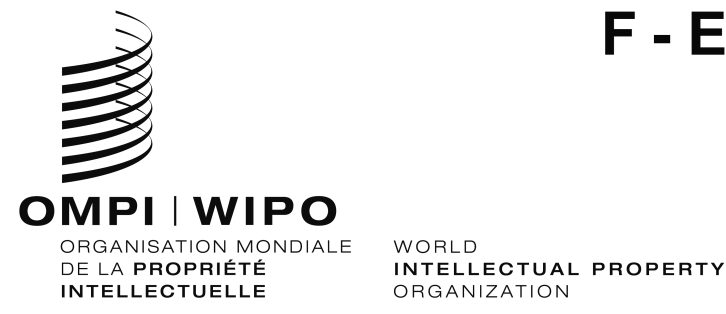 H/LD/WG/9/INF/4ORIGINAL : Français / EnglishDATE : 23 février 2021 / february 23, 2021Groupe de travail sur le développement juridique du système 
de La Haye concernant l’enregistrement international des dessins 
et modèles industrielsNeuvième sessionGenève, 14 – 16 décembre 2020Working Group on the Legal Development of the Hague System for the International Registration of Industrial DesignsNinth Session
Geneva, December 14 to 16, 2020Liste des participants/
List of ParticIpantsétablie par le Secrétariat/
prepared by the SecretariatI.	MEMBRES/MEMBERS(dans l’ordre alphabétique des noms français des membres)(in the alphabetical order of the names in French of the members)ALLEMAGNE/GERMANYAfra CANARIS (Ms.), Head of Section (Trademark and Design Law), German Patent and Trade Mark Office (DPMA), Munichafra.canaris@dpma.de  Kristin EBERSBACH (Ms.), Head of Section (Design Unit), German Patent and Trade Mark Office (DPMA), Jena   kristin.ebersbach@dpma.de  Nadine KALBERG (Ms.), Division for Trade Mark Law, Design Law, Law Against Unfair Competition, Federal Ministry of Justice and Consumer Protection, Berlin
kalberg-na@bmjv.bund.de Jan TECHERT (Mr.), Counsellor, Permanent Mission, GenevaBOSNIE-HERZÉGOVINE/BOSNIA AND HERZEGOVINAGoran TRIFKOVIĆ (Mr.), Institute for Intellectual Property of Bosnia and Herzegovina, Mostar
g_trifkovic@ipr.gov.baCANADAIyana GOYETTE (Ms.), Deputy Director, Policy and Legislation, Canadian Intellectual Property Office (CIPO), Innovation, Science and Economic Development Canada, Gatineau
iyana.goyette@canada.caMaxime VILLEMAIRE (Mr.), Senior Policy and Legislation Analyst, Trademarks and Industrial Designs Branch, Canadian Intellectual Property Office (CIPO), Innovation, Science and Economic Development Canada, Gatineau
maxime.villemaire@canada.ca Nicolas LESIEUR (Mr.), First Secretary, Permanent Mission, GenevaDANEMARK/DENMARKTorben ENGHOLM KRISTENSEN (Mr.), Principal Legal Advisor, Danish Patent and Trademark Office, Ministry of Industry, Business and Financial Affairs, Taastruptkr@dkpto.dkESPAGNE/SPAINElena BORQUE (Sra.), Jefa del Servicio de Dibujos y Modelos Industriales,	Oficina Española de Patentes y Marcas (OEPM), Ministerio de Industria, Comercio y Turismo, Madrid
elena.borque@oepm.es

Raquel SAMPEDRO-CALLE (Sra.), Jefa del Área Jurídica y Patente Europea y PCT, Departamento de Patentes e Información Tecnológica, Oficina Española de Patentes y Marcas (OEPM), Ministerio de Industria, Comercio y Turismo, Madrid
raquel.sampedro@oepm.esÉTATS-UNIS D'AMÉRIQUE/UNITED STATES OF AMERICADavid GERK (Mr.), Acting Senior Patent Counsel, Office of Policy and International Affairs (OPIA), United States Patent and Trademark Office (USPTO), Department of Commerce, Alexandria, Virginia
david.gerk@uspto.govCourtney STOPP (Ms.), Patent Attorney, Office of Policy and International Affairs  (OPIA), United States Patent and Trademark Office (USPTO), Department of Commerce, Alexandria, Virginia
courtney.stopp@uspto.govBoris MILEF (Mr.), Senior Legal Examiner, International Patent Legal Administration, United States Patent and Trademark Office (USPTO), Department of Commerce, Alexandria, Virginia
boris.milef@uspto.gov Yasmine FULENA (Ms.), Intellectual Property Advisor, Permanent Mission, GenevaFÉDÉRATION DE RUSSIE/RUSSIAN FEDERATIONAndre ZHURAVLEV (Mr.), Director, International Cooperation Center, Federal Institute of Industrial Property (FIPS), Federal Service for Intellectual Property (ROSPATENT), Moscowazhuravlev@rupto.ruLarisa BORODAY (Ms.), Head, International Registration Systems Department, Federal Institute of Industrial Property (FIPS), Federal Service for Intellectual Property (ROSPATENT), Moscow larisa.boroday@rupto.ruYulia GRACHEVA (Ms.), State Expert, International Registration Systems Department, Federal Institute of Industrial Property (FIPS), Federal Service for Intellectual Property (ROSPATENT), Moscow
otd11309@rupto.ruEvgeniia KOROBENKOVA (Ms.), Lead Expert, Multilateral Cooperation Department, Federal Institute of Industrial Property (FIPS), Federal Service for Intellectual Property (ROSPATENT), Moscow
e.korobenkova@gmail.comFINLANDE/FINLANDSara HENRIKSSON (Ms.), Senior Legal Officer, Patents and Trademarks, Finnish Patent and Registration Office (PRH), Ministry of Economic Affairs and Employment of Finland, Helsinki
sara.henriksson@prh.fi Olli TEERIKANGAS (Mr.), Head of Unit, Patents and Trademarks, Finnish Patent and Registration Office (PRH), Ministry of Economic Affairs and Employment of Finland, Helsinki
olli.teerikangas@prh.fi FRANCEFlorence BREGE (Mme), responsable du Service des dessins et modèles, Direction de la propriété industrielle, Institut national de la propriété industrielle (INPI), Courbevoie
fbrege@inpi.fr Josette HERESON (Mme), conseillère (affaires économiques et environnement), Mission permanente, Genève
HONGRIE/HUNGARYEszter KOVÁCS (Ms.), Legal Officer, Industrial Property Law Section, Hungarian Intellectual Property Office (HIPO), Budapest
eszter.kovacs@hipo.gov.hu Lilla Fanni SZAKÁCS (Ms.), Head of Section, Model and Design Section, Hungarian Intellectual Property Office (HIPO), Budapest
lilla.szakacs@hipo.gov.hu ISRAËL/ISRAELAlice MAHLIS ABRAMOVICH (Ms.), Head, Designs Department, Israel Patent Office (ILPO), Ministry of Justice, JerusalemTamara SZNAIDLEDER (Ms.), Advisor, Permanent Mission, Geneva
project-coordinator@geneva.mfa.gov.il ITALIE/ITALYGian Lorenzo CORNADO (Mr.), Ambassador, Permanent Representative, Permanent Mission, Geneva
ginevraonu.segreteria@esteri.itJAPON/JAPANENOMOTO Fumio (Mr.), Deputy Director, International Policy Division, Japan Patent Office (JPO), Ministry of Economy, Trade and Industry, TokyoKONNO Chikako (Ms.), Deputy Director, Office for International Design Applications under the Geneva Act of the Hague Agreement and International Trademark Applications under the Madrid Protocol, Japan Patent Office (JPO), Ministry of Economy, Trade and Industry, TokyoNAKAMURA Yoshinori (Mr.), Deputy Director, International Policy Division, Japan Patent Office (JPO), Ministry of Economy, Trade and Industry, Tokyo MUNAKATA Tetsuya (Mr.), Assistant Director, International Policy Division, Japan Patent Office (JPO), Ministry of Economy, Trade and Industry, TokyoTSURUWA Mei (Ms.), Assistant Director, Office for International Design Applications under the Geneva Act of the Hague Agreement and International Trademark Applications under the Madrid Protocol, Japan Patent Office (JPO), Ministry of Economy, Trade and Industry, TokyoUEJIMA Hiroki (Mr.), First Secretary, Permanent Mission, Geneva KIRGHIZISTAN/KYRGYZSTANGulnaz KAPAROVA (Ms.), Department of Examination of Industrial Property Objects, State Service of Intellectual Property and Innovation under the Government of the Kyrgyz Republic (Kyrgyzpatent), Bishkek
gulnaz.kapar@patent.kg Asel KEMEL KYZY (Ms.), Chief Specialist, Examination Department, State Service of Intellectual Property and Innovation under the Government of the Kyrgyz Republic (Kyrgyzpatent), Bishkek
asel.kemel@patent.kg
LITUANIE/LITHUANIADigna ZINKEVIČIENĖ (Ms.), Head, Trademarks and Designs Division, State Patent Bureau of the Republic of Lithuania, Vilnius
digna.zinkeviciene@vpb.gov.ltRasa SVETIKAITĖ (Ms.), Justice and Intellectual Property Attaché, Permanent Mission, Geneva
rasa.svetikaite@urm.lt MEXIQUE/MEXICORubén MARTÍNEZ CORTE (Sr.), Especialista en Propiedad Intelectual, Dirección Divisional de Relaciones Internacionales, Instituto Mexicano de la Propiedad Industrial (IMPI), Ciudad de México
ruben.martinez@impi.gob.mx Hosanna Margarita MORA GONZÁLEZ (Sra.), Coordinadora Departamental de Asuntos Multilaterales, Dirección Divisional de Relaciones Internacionales, Instituto Mexicano de la Propiedad Industrial (IMPI), Ciudad de México Gustavo OLVERA VELASCO (Sr.), Especialista, Dirección Divisional de Patentes, Instituto Mexicano de la Propiedad Industrial (IMPI), Ciudad de MéxicoLuis Silverio PÉREZ ALTAMIRANO (Sr.), Coordinador Departamental de Examen Área Diseños Industriales y Modelos de Utilidad, Dirección Divisional De Patentes, Instituto Mexicano de la Propiedad Industrial (IMPI), Ciudad de MéxicoMaría del Pilar ESCOBAR BAUTISTA (Sra.), Consejera, Misión Permanente, GinebraMONGOLIE/MONGOLIAAngar OYUN (Ms.), Counsellor, Permanent Mission, GenevaNORVÈGE/NORWAYRikke LØVSJØ (Ms.), Senior Legal Advisor, Design and Trademark Department, Norwegian Industrial Property Office (NIPO), Oslo 
ril@patentstyret.noKarine MATHISEN (Ms.), Senior Legal Advisor, Design and Trademark Departement, Norwegian Industrial Property Office (NIPO), Oslo
kma@patentstyret.noOMANHilda AL HINAI (Ms.), Deputy Permanent Representative, Permanent Mission to the World Trade Organization (WTO), GenevaORGANISATION AFRICAINE DE LA PROPRIÉTÉ INTELLECTUELLE (OAPI)/AFRICAN INTELLECTUAL PROPERTY ORGANIZATION (OAPI)

Issoufou KABORE (M.), directeur, Direction des marques et autres signes distinctifs (DMSD), Yaoundé
issoufou.kabore@oapi.int Marie Bernadette NGO MBAGA DJONDA (Mme.), examinatrice, Direction des marques et des signes distinctifs (DMSD), Yaoundé
marie-bernadette.ngombaga@oapi.int	POLOGNE/POLANDElżbieta DOBOSZ (Ms.), Head, Design Division, Trademark Department, Patent Office of the Republic of Poland, Warsaw
elzbieta.dobosz@uprp.gov.pl Paulina USZYŃSKA-RZEWUSKA (Ms.), Expert, Patent Office of the Republic of Poland, Warsaw
paulina.uszynska-rzewuska@uprp.gov.plRÉPUBLIQUE DE CORÉE/REPUBLIC OF KOREAKIM Ji Hoon (Mr.), Deputy Director, Korean Intellectual Property Office (KIPO), Daejeon
dr.kimjihoon@korea.krKIM Insook (Ms.), Examiner, International Application Division, Korean Intellectual Property Office (KIPO), Daejeon
kis0929@korea.kr RYU Hojeong (Ms.), Examiner, Korean Intellectual Property Office (KIPO), Daejeon
hojeong.ryu@korea.krYANG Mina (Ms.), Examiner, Korean Intellectual Property Office (KIPO), Daejeon YUU Ben (Mr.), Committee Member, Asian Patent Attorneys Association (APAA), Seoul
byuu@nampat.co.krPARK Si Young (Mr.), Counsellor, Intellectual Property Attaché, Permanent Mission, Geneva RÉPUBLIQUE DE MOLDOVA/REPUBLIC OF MOLDOVAAlexandru SAITAN (Mr.), Head, Industrial Designs Section, Trademark and Industrial Design Department, State Agency on Intellectual Property (AGEPI), ChisinauLilia VERMEIUC (Ms.), Principal Consultant, Industrial Design Section, Trademark and Industrial Design Department, State Agency on Intellectual Property (AGEPI), Chisinau
lilia.vermeiuc@agepi.gov.mdROUMANIE/ROMANIAAlice Mihaela POSTĂVARU (Ms.), Head, Designs Division, Trademarks and Designs Directorate, State Office for Inventions and Trademarks (OSIM), Bucharest
postavaru.alice@osim.roMihaela RADULESCU (Ms.), Expert, State Office for Inventions and Trademarks (OSIM), BucharestROYAUME-UNI/UNITED KINGDOMFiona WARNER (Ms.),	Head of Designs Policy, Trade Marks and Designs Policy, UK Intellectual Property Office, Newport	
fiona.warner@ipo.gov.uk Mark DAVIES (Mr.), UK Intellectual Property Office, Newport
mark.davies@ipo.gov.ukJeff LLOYD (Mr.), Head, International Trade Mark and Design Policy, UK Intellectual Property Office, NewportKaty SWEET (Ms.), Policy Advisor, Trade Marks and Designs Policy, UK Intellectual Property Office, Newportkaty.sweet@ipo.gov.ukSimon UNDERHILL (Mr.), Operations Manager, Trade Mark and Designs, UK Intellectual Property Office, Newport
simon.underhill@ipo.gov.ukJan WALTER (Mr.), Senior Intellectual Property Advisor, Permanent Mission, Geneva
jan.walter@fcdo.gov.uk Nancy PIGNATARO (Ms.), Intellectual Property Attaché, Permanent Mission, Geneva
nancy.pignataro@fcdo.gov.uk SERBIE/SERBIAMarija BOZIC (Ms.), Assistant Director, Distinctive Signs Sector, Intellectual Property Office of the Republic of Serbia, Belgrade
mbozic@zis.gov.rsSLOVÉNIE/SLOVENIADarja CIZELJ (Ms.), Senior Trademark and Design Examiner, Trademark, Design and Geographical Indication Department, Slovenian Intellectual Property Office (SIPO), Ministry of Economic Development and Technology, LjubljanaSUISSE/SWITZERLANDIrene SCHATZMANN (Mme), directrice adjointe, Service juridique, Droit général, designs et mise en oeuvre du droit, Institut fédéral de la propriété intellectuelle (IPI), BerneCharlotte BOULAY (Mme), conseillère juridique, Division du droit et des affaires internationales, Institut fédéral de la propriété intellectuelle (IPI), BerneReynald VEILLARD (M.), conseiller, Mission permanente, GenèveTUNISIE/TUNISIA Wafa FERSI (Mme), chef, Service des dessins et modèles industriels, Direction de la propriété industrielle, Institut national de la normalisation et de la propriété industrielle (INNORPI), Tunis
wafa.fersi@innorpi.tn  Houda BARKAOUI (Mme), juriste chargée des inscriptions aux registres nationaux des marques, des dessins et modèles et des brevets d'invention, Direction de la propriété industrielle, Institut national de la normalisation et de la propriété industrielle (INNORPI), Tunis
houda.barkaoui@innorpi.tn Sabri BACHTOBJI (M.), ambassadeur, représentant permanent, Mission Permanente, GenèveTURQUIE/TURKEYFatih KARAHAN (Mr.), Head of Design Department, Turkish Patent and Trademark Office (TURKPATENT), Ministry of Science, Technology and Industry, AnkaraUNION EUROPÉENNE (UE)/EUROPEAN UNION (EU) Edina WEINER (Sra.), Examinadora Dibujos y Modelos Industriales, Oficina de Propiedad Intelectual de la Unión Europea (EUIPO), Alicante
edina.weiner@euipo.europa.euGaile SAKALAITE (Sra.), Oficina de Propiedad Intelectual de la Unión Europea (EUIPO) , Alicante
gaile.sakalaite@euipo.europa.euOscar MONDEJAR ORTUNO (Mr.), First Counsellor, Permanent Mission, GenevaVIET NAMThuy LE CAM (Mr.), Deputy Director, Industrial Design Examination Center, Intellectual Property Office of Viet Nam, Ha Noi
lecamthuy@ipvietnam.gov.vnII. 	OBSERVATEURS/OBSERVERS1.	ÉTATS MEMBRES DE L’OMPI/WIPO MEMBER STATESALGÉRIE/ALGERIAMustapha CHAKAR (M.), assistant technique (dessins et modèles industriels), Institut national algérien de la propriété industrielle (INAPI), Ministère de l'Industrie, Alger
ARABIE SAOUDITE/SAUDI ARABIAHisham ALBEDAH (Mr.), Head, Industrial and Layout Designs Department, Saudi Authority for Intellectual Property (SAIP), RiyadhMohammad ALTHROWI (Mr.), Head, PCT Department, Saudi Authority for Intellectual Property (SAIP), RiyadhMashael ALHAWTI (Ms.), Senior Legislative and Regulations Analyst, Legal Department, Saudi Authority for Intellectual Property (SAIP), Riyadh
mhouti@saip.gov.saKholoud BIN LEBDAH (Ms.), Intellectual Property Policy Analyst, Saudi Authority for Intellectual Property (SAIP), Riyadh
klebdah@saip.gov.saAUSTRALIE/AUSTRALIAOscar GROSSER-KENNEDY (Mr.), Second Secretary, Permanent Mission, Geneva
oscar.grosser-kennedy@dfat.gov.au BANGLADESHMd. Mahabubur RAHMAN (Mr.), First Secretary, Permanent Mission, Geneva
mahabub31@mofa.gov.bdBÉLARUS/BELARUSTatsiana KAVALEUSKAYA (Ms.), Head, National Center of Intellectual Property (NCIP), MinskElzhbeta SKSHIDLEUSKA (Ms.), Leading Specialist, Division of Industrial Property Law of the Legal and Human Resources Department, National Center of Intellectual Property (NCIP), MinskAlena USACHOVA (Ms.), Head, Department of Industrial, Property Examination, National Center of Intellectual Property (NCIP), MinskDmitry DOROSHEVICH (Mr.), Counsellor, Permanent Mission, GenevaBRÉSIL/BRAZILFlávio ALCÂNTARA (Mr.), Head, Industrial Designs Division, Directorate of Trademarks, Industrial Designs and Geographical Indications, National Institute of Industrial Property (INPI), Ministry of Economy, Rio de Janeiro
flavio.alcantara@inpi.gov.br  CHINE/CHINA ZHANG Ling (Ms.), Deputy Director, International Cooperation Division I, International Cooperation Department, China National Intellectual Property Administration (CNIPA), BeijingFU Anzhi (Ms.), Program Administrator, Department of Treaty and Law, China National Intellectual Property Administration (CNIPA), BeijingLI Yujie (Ms.), Program Administrator, Industrial Design Examination Department, China National Intellectual Property Administration (CNIPA), BeijingCOLOMBIE/COLOMBIAMaría José LAMUS BECERRA (Sra.), Superintendente Delegada para la Propiedad Industrial, Delegatura para la Propiedad Industrial, Superintendencia de Industria y Comercio (SIC), Ministerio de Industria, Comercio y Turismo, Bogotá 
mlamus@sic.gov.co Yesid Andrés SERRANO ALARCÓN (Sr.), Segundo Secretario, Misión Permanente, GinebraCOSTA RICADaniel MARENCO BOLAÑOS (Sr.), Jefe, Oficina Patentes de Invención, Directora de la Propiedad Intelectual, Registro Nacional, Ministerio de Justicia y Paz, San José 
intelectuadmarenco@rnp.go.crEL SALVADORDiana HASBUN (Sra.), Ministra Consejera, Misión Permanente ante la Organización Mundial del Comercio (OMC), GinebraÉTHIOPIE/ETHIOPIATebikew ALULA (Mr.), Third Secretary, Permanent Mission, Geneva
tebkterefe@gmail.comINDE/INDIAShyam Kumar BARIK (Mr.), Assistant Controller of Patents and Designs, Department for Promotion of Industry and Internal Trade (DPIIT), Ministry of Commerce and Industry, Kolkata
sk.barik@nic.inIRAQAAISHA Haji (Ms.), Industrial Property Department, Ministry of Planning, Central Organization for Standardization and Quality Control (COSQC), Ministry of Planning, Baghdad
aaishaalenze@yahoo.comJAMAÏQUE/JAMAICACraig DOUGLAS (Mr.), Minister Counsellor, Permanent Mission, Geneva
mc@jamaicamission.chJORDANIE/JORDANHamzeh MATARNEH (Mr.), Head, Industrial Design Office, Industrial Property Protection Directorate, Ministry of Industry Trade and Supply, Amman
hamzeh.al-matarneh@mit.gov.jo Shaden KHATATBEH (Ms.), Industrial Design Examiner, Industrial Design Department, Industrial Property Protection Directorate, Ministry of Industry, Trade and Supply, AmmanKAZAKHSTANAyagul ABITBEKOVA (Ms.), Deputy Head, Department of Trademarks, Appellations of Origin and Industrial Designs, National Institute of Intellectual Property, Ministry of Justice of the Republic of Kazakhstan, Nur-SultanFatima KENZHEHANOVA (Ms.), Deputy Head, Division of Legal Support, National Institute of Intellectual Property, Ministry of Justice of the Republic of Kazakhstan, Nur-SultanDinara SERZHANOVA (Ms.), Chief Expert, Industrial Design Examination Division, National Institute of Intellectual Property, Ministry of Justice of the Republic of Kazakhstan, Nur-SultanAdema SHOMAKOVA (Ms.), Expert, Division of Industrial Property, Department for Intellectual Property Rights, National Institute of Intellectual Property, Ministry of Justice of the Republic of Kazakhstan, Nur-Sultan
adema.shomakova@mail.ruNurdaulet YERBOL (Mr.), Specialist, Division of International Law and Cooperation, National Institute of Intellectual Property, Ministry of Justice of the Republic of Kazakhstan, Nur-SultanKOWEÏT/KUWAITAbdulaziz TAQI (Mr.), Commercial Attaché, Permanent Mission, Geneva LESOTHOMmari MOKOMA (Mr.), Counsellor, Permanent Mission, Geneva MADAGASCAR Naharisoa Oby RAFANOTSIMIVA (Mme), coordinatrice juridique, Service juridique, Office malgache de la propriété industrielle (OMAPI), Ministère de l'industrie, du commerce et de l’artisanat, Antananarivo
naharisoa@yahoo.frMathilde Manitra Soa RAHARINONY (Mme), chef,  Service de l’enregistrement international des marques, Office malgache de la propriété industrielle (OMAPI), Ministère de l'industrie, du commerce et de l'artisanat, Antananarivo	
marques.int.omapi@moov.mgOUZBÉKISTAN/UZBEKISTANAbdujalil URINBOYEV (Mr.), Head, Department of Industrial Designs, Agency on Intellectual Property under the Ministry of Justice of the Republic of Uzbekistan, Tashkent
a-urinbaev@yandex.ruPAKISTANShams un Nisa HASHMI (Ms.), Assistant Controller of Patents, Patent Office, Intellectual Property Organization of Pakistan (IPO-Pakistan), Ministry of Commerce, Karachi
patent@ipo.gov.pkAemen JAVAIRIA (Ms.), Deputy Director, Industrial Designs and Utility Models, Intellectual Property Organization of Pakistan (IPO-Pakistan), Ministry of Commerce, Islamabad
aemen.javairia@ipo.gov.pkPANAMAKrizia Matthews (Ms.), Deputy Permanent Representative, Permanent Mission to the World Trade Organization (WTO), Geneva
deputy@panama-omc.chPHILIPPINESAmelita AMON (Ms.), Intellectual Property Rights Specialist , Industrial Design Examining Division, Intellectual Property Office of the Philippines (IPOPHL), Taguig City
amelita.amon@ipophil.gov.phTHAÏLANDE/THAILANDNaviya JARUPONGSA (Ms.), Legal Officer, Department of Intellectual Property (DIP), Ministry of Commerce, Nonthaburi
naviyasan@gmail.comJutamon ROOPNGAM (Ms.), Legal Officer, Department of Intellectual Property (DIP), Ministry of Commerce, Nonthaburi
ggjuta@gmail.com Oraon SARAJIT (Ms.)	Senior Design Examiner, Department of Intellectual Property (DIP), Ministry of Commerce, Nonthaburi
oraon.s@ipthailand.go.th  TRINITÉ-ET-TOBAGO/TRINIDAD AND TOBAGOKavish SEETAHAL (Mr.), Legal Officer, Intellectual Property Office (IPO), Ministry of the Attorney General and Legal Affairs, Port of Spain 
kavish.seetahal@ipo.gov.tt  VANUATUSumbue ANTAS (Mr.), Ambassador, Permanent Representative, Permanent Mission, Geneva
sumbue.antas@vanuatumission.ch ZIMBABWETanyaradzwa MANHOMBO (Mr.), Counsellor, Economic Section, Permanent Mission, Geneva
tanyamilne2000@yahoo.co.uk2.	AUTRES/OTHERSPALESTINERajaa JAWWADEH (Ms.), Head, Industrial Property or Copyright Office, Trademarks Registrar, Department of Intellectual Property, Ministry of National Economy, Ramallah
rajakh@mne.gov.psNada TARBUSH (Ms.), Counsellor, Permanent Mission, Geneva3. 	ORGANISATIONS INTERNATIONALES NON GOUVERNEMENTALES/
INTERNATIONAL NON-GOVERNMENTAL ORGANIZATIONSAssociation asiatique d’experts juridiques en brevets (APAA)/Asian Patent Attorneys Association (APAA)

ZHENG Catherine (Ms.), Hong Kong, China SAR
catherine.zheng@deacons.com

Association communautaire du droit des marques (ECTA)/European Communities Trade Mark Association (ECTA)Beatrix BREITINGER (Ms.), Attorney at Law, Munich
breitinger@wuesthoff.deAssociation internationale pour la protection de la propriété intellectuelle (AIPPI)/International Association for the Protection of Intellectual Property (AIPPI)Christopher Carani (Mr.), Chair of Designs Committee, Chicago
ccarani@mcandrews-ip.comAssociation japonaise pour la propriété intellectuelle (JIPA)/Japan Intellectual Property Association (JIPA)ISHII Hidenori (Mr.), The Hague and Overseas Group Leader, Design Committee, Tokyo
hidenori.liu.ishii@sony.com
OKUBO Kenichiro (Mr.), Manager, Kanagawa
okubo.kenichiro@fujitsu.com 
OKURA Keiko (Ms.), Unit Leader, Osaka
okura.keiko@jp.panasonic.comAssociation romande de propriété intellectuelle (AROPI)Julie MONDON (Mme), observateur, Petit-Lancy
julie.mondon@katzarov.com
Éric NOËL (M.), observateur, Petit-Lancy
eric.noel@katzarov.comCentre d'études internationales de la propriété intellectuelle (CEIPI)/Centre for International Intellectual Property Studies (CEIPI)François CURCHOD (M.), chargé de mission, Genolier
f.curchod@netplus.chInternational Trademark Association (INTA)Tat-Tienne LOUEMBE (Mr.), Representative, New York tlouembe@inta.orgAlexander SPÄTH (Mr.), Lawyer, Partner, New York
aspaeth@kleiner-law.comJapan Patent Attorneys Association (JPAA)ITO Kotaro (Mr.), Member, Tokyo
KAWAMOTO Atsushi (Mr.), Member,Tokyo
SAITO Ryohei (Mr.), Member, Tokyo
TAGUCHI Kenji (Mr.), Member, Tokyo
TANAKA Yuka (Ms.), Member, TokyoMARQUES   Association des propriétaires européens de marques de commerce/MARQUES  The Association of European Trademark OwnersAlessandra ROMEO (Ms.), External Relations Officer, Turin
aromeo@marques.orgIII. 	BUREAU/OFFICERSPrésident/Chair:  	Angar Oyun (Mme/Ms.) (Mongolie/Mongolia)Vice-présidents/Vice-Chairs:  	Siyoung Park (M./Mr.) (République de Corée/Republic of Korea)	David R. Gerk (M./Mr.) (États-Unis d'Amérique/United States of America)Secrétaire/Secretary:  	Hiroshi OKUTOMI (M./Mr.) (OMPI/WIPO) IV. 	SECRÉTARIAT DE L’ORGANISATION MONDIALE DE LA PROPRIÉTÉ INTELLECTUELLE (OMPI)/SECRETARIAT OF THE WORLD INTELLECTUAL PROPERTY ORGANIZATION (WIPO)Daren TANG (M./Mr.), directeur général/Director GeneralWANG Binying (Mme/Ms.), vice-directrice générale, Secteur des marques et des dessins et modèles/Deputy Director General, Brands and Designs SectorGrégoire BISSON (M./Mr.), directeur, Service d’enregistrement de La Haye, Secteur des marques et des dessins et modèles/Director, The Hague Registry, Brands and Designs SectorHiroshi OKUTOMI (M./Mr.), chef, Section des affaires juridiques du système de La Haye, Service d’enregistrement de La Haye, Secteur des marques et des dessins et modèles/Head, Hague Legal Affairs Section, The Hague Registry, Brands and Designs SectorQuan-Ling SIM (M./Mr.), chef, Service des opérations, Service d’enregistrement de La Haye, Secteur des marques et des dessins et modèles/Head, Operations Service, The Hague Registry, Brands and Designs SectorSilke WEISS (Mme/Ms.), juriste principale, Section des affaires juridiques du système de La Haye, Service d’enregistrement de La Haye, Secteur des marques et des dessins et modèles/Senior Legal Officer, Hague Legal Affairs Section, The Hague Registry, Brands and Designs SectorKosuke OMAGARI (M./Mr.), administrateur adjoint, Section des affaires juridiques du système de La Haye, Service d’enregistrement de La Haye, Secteur des marques et des dessins et modèles/Associate Officer, Hague Legal Affairs Section, The Hague Registry, Brands and Designs Sector[Конец приложения II и документа]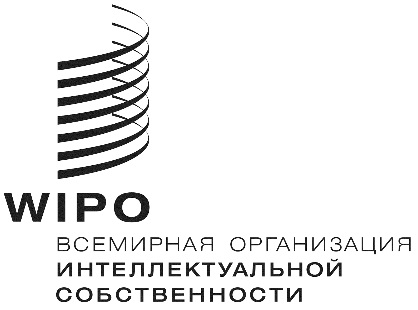 RH/LD/WG/9/8H/LD/WG/9/8H/LD/WG/9/8оригинал:  английскийоригинал:  английскийоригинал:  английскийДАТА:  17 февраля 2022 Г. ДАТА:  17 февраля 2022 Г. ДАТА:  17 февраля 2022 Г. RH/LD/WG/9/7 H/LD/WG/9/7 H/LD/WG/9/7 H/LD/WG/9/7 оригинал:  английскийоригинал:  английскийоригинал:  английскийоригинал:  английскийДАТА:  17 ДЕКАБРЯ 2020 Г. ДАТА:  17 ДЕКАБРЯ 2020 Г. ДАТА:  17 ДЕКАБРЯ 2020 Г. ДАТА:  17 ДЕКАБРЯ 2020 Г. 